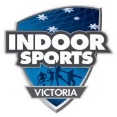 APPLICATION / AGREEMENTTo be completed by all ISV State Netball Coaches, Managers, Trainers and UmpiresINDOOR NETBALL AUSTRALIA SUPERNATIONALS – 15/10/22-22/10/22 (Adelaide)1. I hereby make my application for the following Open Nationals State Team position. (You may mark more than one position. If so, indicate by numbering the order of your preferences with '1' being the most preferred, '2' second preference, etc.) COACH: 	              19/U Ladies            19/U Mixed	          23/U Ladies             23/U Mixed	     			              Open Ladies           Open Mixed              Open Mens              30+ Ladies               30+ MixedSPORTS TRAINER:			UMPIRE:             (umpires please note the alternate email address below to send applications to directly)2. FIRST NAME:  …….. .......................................................................    SURNAME: ................................................................................3. ADDRESS FOR CORRESPONDENCE: ......................................................................................................................... .........................................................   P/Code..................... EMAIL: ............................................................................................................................................................................................................PHONE NO:  (hm) ………………………………………  (mob).................................................................. WWCC #: ,,,,,,,,,,,,,,,,,,,,,,,,,,,,,,,,,,,,,,,,,,,,,,,,,,,,,,,,,,,,,,,4.  AGE:........................... 	DATE OF BIRTH:...........................................     	GENDER: ............................................................5. State name of Indoor Club/Centre you are currently involved with (if applicable): ......................................................................................................................6. Initial the box to indicate you have checked you are available on the competition dates (above – subject to change):7. Initial the box to indicate you understand you are required to cover your own health costs if injured during    training, playing or carrying out official duties:8. NEXT OF KIN IN CASE OF EMERGENCY:First Name: .....................................................................	Surname: ...............................................................................................Address for Correspondence: .......................................................................................................................................................................................................................Phone No: (Hm).............. .......................................... (Wk)................................................... (Mob)......................................................... 9. MEDICAL BACKGROUND: Please state if you are subject to any medical treatment or physical ailment that Indoor Sports Victoria should be aware of in the event of sudden illness or injury (e.g. asthma, special diet, travel sickness, diabetic)...........................................................................................................................................................................................................................................................…................................................................................................................................................................................10. Give relevant qualifications, experience and reasons for wanting to be considered. Attach resume and/or references. Attach separate sheet if more space is required. (Trainers – attach copies of certificates/qualifications) (All persons with an official role within ISV must have a current Working With Children and a copy must be supplied within 3 weeks of appointment).......................................................................................................................................................................................................................................................................................................................................................................................................................................................................................................................11. (UMPIRES ONLY)Tick the box to indicate you have completed the ISV Umpires Theoretical Exam and passed (desired but not compulsory)Tick the box to indicate you have previously umpired ISV Majorleague and/or Superleague competitions 12. AGREEMENT: I hereby acknowledge that I am bound by Indoor Sports 's rules applying to the selection, preparation and management of State Teams and agree to abide by them.SIGNATURE: ....................................................................................................................... DATE: ......................................................
PLAYERS/TRAINERS SEND TO: isvstatenetball@hotmail.com by Friday 25th March 2022
UMPIRES SEND TO: jennie.collins@hotmail.com 


	